Publicado en Madrid el 31/12/2020 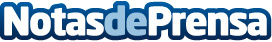 Los gnomos y los duendes, grandes cuidadores del jardín, según gnomosyduendes.comAlgunas plataformas, como gnomosyduendes.com son especialistas en este tipo de criaturas, y aportan a sus usuarios toda la información que necesitan saber sobre ellos: desde sus características y secretos, hasta su historia y otro tipo de curiosidadesDatos de contacto:Alvaro629456410Nota de prensa publicada en: https://www.notasdeprensa.es/los-gnomos-y-los-duendes-grandes-cuidadores Categorias: Nacional Interiorismo Jardín/Terraza http://www.notasdeprensa.es